Publicado en  el 12/12/2016 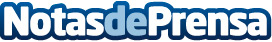 Ludovico Einaudi, vuelve a popularizar la música clásicaEl compositor ha logrado ubicarse en el puesto número doce de los quince discos más escuchados del año en el Reino UnidoDatos de contacto:Nota de prensa publicada en: https://www.notasdeprensa.es/ludovico-einaudi-vuelve-a-popularizar-la Categorias: Telecomunicaciones Artes Escénicas Música Comunicación Sociedad Entretenimiento Innovación Tecnológica http://www.notasdeprensa.es